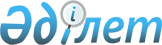 О внесении изменений в решение Павлодарского областного маслихата от 9 декабря 2022 года № 211/19 "Об областном бюджете на 2023-2025 годы"Решение Павлодарского областного маслихата от 30 ноября 2023 года № 75/6
      Павлодарский областной маслихат РЕШИЛ:
      1. Внести в решение Павлодарского областного маслихата "Об областном бюджете на 2023-2025 годы" от 9 декабря 2022 года № 211/19 следующие изменения:
      1) пункт 1 указанного решения изложить в следующей редакции:
       "1. Утвердить областной бюджет на 2023-2025 годы согласно приложениям 1, 2 и 3 соответственно, в том числе на 2023 год в следующих объемах:
      1) доходы – 409219612 тысяч тенге, в том числе:
      налоговые поступления – 47232189 тысяч тенге; 
      неналоговые поступления – 4272878 тысяч тенге;
      поступления от продажи основного капитала – равно нулю;
      поступления трансфертов – 357714545 тысяч тенге;
      2) затраты – 409577292 тысячи тенге; 
      3) чистое бюджетное кредитование – 10468561 тысяча тенге, в том числе:
      бюджетные кредиты – 18474619 тысяч тенге;
      погашение бюджетных кредитов – 8006058 тысяч тенге;
      4) сальдо по операциям с финансовыми активами – 482157 тысяч тенге, в том числе:
      приобретение финансовых активов – 482157 тысяч тенге;
      поступления от продажи финансовых активов государства – равно нулю;
      5) дефицит (профицит) бюджета – -11308398 тысяч тенге;
      6) финансирование дефицита (использование профицита) бюджета – 11308398 тысяч тенге.";
      2) пункт 2 указанного решения изложить в следующей редакции:
       "2. Установить на 2023 год распределение общей суммы поступлений от налогов в районные (городов областного значения) бюджеты в следующих размерах:
      1) по корпоративному подоходному налогу с юридических лиц, за исключением поступлений от субъектов крупного предпринимательства и организаций нефтяного сектора:
      Аққулы, Актогайскому, Баянаульскому, Железинскому, Иртышскому, Майскому, Павлодарскому, Тереңкөл, Успенскому, Щербактинскому районам, городам Аксу, Павлодару, Экибастузу – 100 процентов;
      2) по индивидуальному подоходному налогу с доходов, не облагаемых у источника выплаты, включая индивидуальный подоходный налог с физических лиц, уплативших единый совокупный платеж:
      Аққулы, Актогайскому, Баянаульскому, Железинскому, Иртышскому, Майскому, Павлодарскому, Тереңкөл, Успенскому, Щербактинскому районам, городам Аксу, Павлодару, Экибастузу – 100 процентов;
      3) по индивидуальному подоходному налогу с доходов, облагаемых у источника выплаты и с доходов иностранных граждан, не облагаемых у источника выплаты:
      Аққулы, Актогайскому, Баянаульскому, Железинскому, Иртышскому, Майскому, Павлодарскому, Тереңкөл, Успенскому, Щербактинскому районам – 100 процентов, городу Аксу – 59 процентов, городу Павлодару – 68 процентов, городу Экибастузу – 63,5 процентов;
      4) по социальному налогу:
      Аққулы, Актогайскому, Баянаульскому, Железинскому, Иртышскому, Майскому, Павлодарскому, Тереңкөл, Успенскому, Щербактинскому районам – 100 процентов, городу Аксу – 59 процентов, городу Павлодару – 68 процентов, городу Экибастузу – 63,5 процентов.";
      3) пункт 3 указанного решения изложить в следующей редакции:
      "3. Установить на 2023 год распределение общей суммы поступлений от налогов в областной бюджет из районного (городов областного значения) бюджетов в следующих размерах:
      1) по индивидуальному подоходному налогу с доходов, облагаемых у источника выплаты и с доходов иностранных граждан, не облагаемых у источника выплаты:
      из городов Аксу – 41 процент, Павлодара – 32 процента, Экибастуза – 36,5 процентов;
      2) по социальному налогу:
      из городов Аксу – 41 процент, Павлодара – 32 процента, Экибастуза – 36,5 процентов.";
      4) пункт 7 указанного решения изложить в следующей редакции:
      "7. Учесть, что в областном бюджете на 2023 год предусмотрены целевые текущие трансферты районным (городов областного значения) бюджетам в следующих размерах:
      1764132 тысячи тенге – на реализацию мероприятий, направленных на развитие рынка труда в рамках национального проекта по развитию предпринимательства на 2021-2025 годы;
      2364985 тысяч тенге – на обеспечение прав и улучшение качества жизни лиц с инвалидностью; 
      3105 тысяч тенге – на субсидирование затрат работодателя на создание специальных рабочих мест для трудоустройства лиц с инвалидностью;
      307630 тысяч тенге – на размещение государственного социального заказа в неправительственных организациях;
      1782142 тысячи тенге – на выплату государственной адресной социальной помощи;
      1169552 тысячи тенге – на повышение мобильности рабочей силы;
      103200 тысяч тенге – на ремонт объектов культуры;
      26352 тысячи тенге – на разработку проектно-сметной документации на капитальный ремонт дорог;
      10392845 тысяч тенге – на капитальный и средний ремонт автомобильных дорог районного значения, улиц населенных пунктов;
      3754911 тысяч тенге – на реализацию мероприятий по социальной и инженерной инфраструктуре в сельских населенных пунктах в рамках проекта "Ауыл-Ел бесігі";
      381073 тысячи тенге – на приобретение специализированной техники в коммунальную собственность;
      640365 тысяч тенге – на благоустройство внутридворовых территорий;
      769915 тысяч тенге – на возмещение бесплатного проезда детей школьного возраста в городском общественном транспорте;
      450474 тысячи тенге – на приобретение имущества для тушения пожаров;
      2514087 тысяч тенге – на ремонт тепловых сетей;
      1529075 тысяч тенге – на проведение капитального ремонта котлоагрегатов КВТК-100-150 ст. №11-15 ТЭЦ товарищества с ограниченной ответственностью "Экибастузтеплоэнерго";
      216136 тысяч тенге – на организацию и функционирование систем водоснабжения.";
      5) пункт 8 указанного решения изложить в следующей редакции:
       "8. Учесть, что в областном бюджете на 2023 год предусмотрены целевые трансферты на развитие районным (городов областного значения) бюджетам в следующих размерах:
      714430 тысяч тенге – на развитие социальной и инженерной инфраструктуры в сельских населенных пунктах в рамках проекта "Ауыл-Ел бесігі";
      5946986 тысяч тенге – на развитие системы водоснабжения в сельских населенных пунктах;
      1572169 тысяч тенге – на развитие системы водоснабжения и водоотведения;
      475605 тысяч тенге – на строительство или реконструкцию жилья коммунального жилищного фонда;
      285756 тысяч тенге – на развитие или обустройство инженерно-коммуникационной инфраструктуры;
      647787 тысяч тенге – на развитие индустриальной инфраструктуры национального проекта по развитию предпринимательства на 2021-2025 годы;
      117663 тысячи тенге – на развитие инженерной инфраструктуры в рамках Государственной программы развития регионов до 2025 года;
      744563 тысячи тенге – на реализацию бюджетных инвестиционных проектов в моногородах;
      65611 тысяч тенге – на реализацию природоохранных мероприятий;
      203798 тысяч тенге – на развитие транспортной инфраструктуры;
      779042 тысячи тенге – на развитие теплоэнергетической системы;
      240982 тысячи тенге – на развитие благоустройства городов и населенных пунктов;
      1350000 тысяч тенге – на развитие коммунального хозяйства;
      100903 тысячи тенге – на развитие объектов культуры;
      2010380 тысяч тенге – на развитие объектов спорта.";
      6) пункт 9 указанного решения изложить в следующей редакции:
       "9. Установить на 2023 год объемы целевых трансфертов на развитие из вышестоящего бюджета, передаваемых по областным программам районным (городов областного значения) бюджетам, в следующих размерах:
      3430775 тысяч тенге – на развитие социальной и инженерной инфраструктуры в сельских населенных пунктах в рамках проекта "Ауыл-Ел бесігі";
      9930766 тысяч тенге – на развитие системы водоснабжения в сельских населенных пунктах;
      5351800 тысяч тенге – на развитие системы водоснабжения и водоотведения;
      2086502 тысячи тенге – на развитие или обустройство инженерно-коммуникационной инфраструктуры;
      1989742 тысячи тенге – на развитие индустриальной инфраструктуры национального проекта по развитию предпринимательства на 2021-2025 годы;
      5582083 тысячи тенге – на реализацию бюджетных инвестиционных проектов в моногородах;
      5411647 тысяч тенге - на развитие теплоэнергетической системы.";
      7) пункт 12 указанного решения изложить в следующей редакции:
      "12. Утвердить на 2023 год резерв местного исполнительного органа области в сумме 1029543 тысячи тенге.";
      8) приложение 1 к указанному решению изложить в новой редакции согласно приложению к настоящему решению.
      2. Настоящее решение вводится в действие с 1 января 2023 года. Областной бюджет на 2023 год (с изменениями)
					© 2012. РГП на ПХВ «Институт законодательства и правовой информации Республики Казахстан» Министерства юстиции Республики Казахстан
				
      Председатель Павлодарского областного маслихата 

И. Теренченко
Приложение
к решению Павлодарского
областного маслихата
от 30 ноября 2023 года
№ 75/6Приложение 1
к решению Павлодарского
областного маслихата
от 9 декабря 2022 года
№ 211/19
Категория
Категория
Категория
Класс
Класс
Наименование
Сумма
Подкласс
Подкласс
(тысяч тенге)
1
2
3
4
5
1. Доходы
409 219 612
1
Налоговые поступления
47 232 189
01
Подоходный налог
18 577 664
2
Индивидуальный подоходный налог
18 577 664
03
Социальный налог
14 448 909
1
Социальный налог
14 448 909
05
Внутренние налоги на товары, работы и услуги
14 205 616
3
Поступления за использование природных и других ресурсов
14 168 853
4
Сборы за ведение предпринимательской и профессиональной деятельности
36 763
2
Неналоговые поступления
4 272 878
01
Доходы от государственной собственности
2 130 259
1
Поступления части чистого дохода государственных предприятий
159 375
4
Доходы на доли участия в юридических лицах, находящиеся в государственной собственности
1 247
5
Доходы от аренды имущества, находящегося в государственной собственности
195 000
7
Вознаграждения по кредитам, выданным из государственного бюджета
1 774 637
02
Поступления от реализации товаров (работ, услуг) государственными учреждениями, финансируемыми из государственного бюджета
860
1
Поступления от реализации товаров (работ, услуг) государственными учреждениями, финансируемыми из государственного бюджета
860
03
Поступления денег от проведения государственных закупок, организуемых государственными учреждениями, финансируемыми из государственного бюджета
3 438
1
Поступления денег от проведения государственных закупок, организуемых государственными учреждениями, финансируемыми из государственного бюджета
3 438
04
Штрафы, пени, санкции, взыскания, налагаемые государственными учреждениями, финансируемыми из государственного бюджета, а также содержащимися и финансируемыми из бюджета (сметы расходов) Национального Банка Республики Казахстан
1 910 760
1
Штрафы, пени, санкции, взыскания, налагаемые государственными учреждениями, финансируемыми из государственного бюджета, а также содержащимися и финансируемыми из бюджета (сметы расходов) Национального Банка Республики Казахстан, за исключением поступлений от организаций нефтяного сектора, в Фонд компенсации потерпевшим, Фонд поддержки инфраструктуры образования и Специальный государственный фонд
1 910 760
06
Прочие неналоговые поступления
227 561
1
Прочие неналоговые поступления
227 561
4
Поступления трансфертов 
357 714 545
01
Трансферты из нижестоящих органов государственного управления
178 760 427
2
Трансферты из районных (городов областного значения) бюджетов
178 760 427
02
Трансферты из вышестоящих органов государственного управления
178 954 118
1
Трансферты из республиканского бюджета
178 954 118
Функциональная группа
Функциональная группа
Функциональная группа
Функциональная группа
Функциональная группа
Функциональная подгруппа Наименование
Функциональная подгруппа Наименование
Функциональная подгруппа Наименование
Функциональная подгруппа Наименование
Сумма
Администратор бюджетных программ
Администратор бюджетных программ
Администратор бюджетных программ
(тысяч тенге)
Программа
Программа
1
2
3
4
5
6
2. Затраты
409 577 292
01
Государственные услуги общего характера
5 598 377
1
Представительные, исполнительные и другие органы, выполняющие общие функции государственного управления
3 533 830
110
Аппарат маслихата области
146 037
001
Услуги по обеспечению деятельности маслихата области
130 043
003
Капитальные расходы государственного органа
8 060
005
Повышение эффективности деятельности депутатов маслихатов
7 934
120
Аппарат акима области
2 820 290
001
Услуги по обеспечению деятельности акима области
2 475 680
004
Капитальные расходы государственного органа
29 536
007
Капитальные расходы подведомственных государственных учреждений и организаций
22 963
009
Обеспечение и проведение выборов акимов 
292 111
282
Ревизионная комиссия области
300 343
001
Услуги по обеспечению деятельности ревизионной комиссии области
299 998
003
Капитальные расходы государственного органа
345
747
Управление информации и общественного развития области
267 160
075
Обеспечение деятельности Ассамблеи народа Казахстана области
267 160
2
Финансовая деятельность
440 011
257
Управление финансов области
338 104
001
Услуги по реализации государственной политики в области исполнения местного бюджета, управления коммунальной собственностью и бюджетного планирования
262 380
009
Приватизация, управление коммунальным имуществом, постприватизационная деятельность и регулирование споров, связанных с этим
22 893
013
Капитальные расходы государственного органа
8 071
028
Приобретение имущества в коммунальную собственность
44 760
718
Управление государственных закупок области
101 907
001
Услуги по реализации государственной политики в области государственных закупок на местном уровне
100 549
003
Капитальные расходы государственного органа
1 358
5
Планирование и статистическая деятельность
363 776
258
Управление экономики и бюджетного планирования области
363 776
001
Услуги по реализации государственной политики в области формирования и развития экономической политики, системы государственного планирования
340 871
005
Капитальные расходы государственного органа
22 728
061
Экспертиза и оценка документации по вопросам бюджетных инвестиций и государственно-частного партнерства, в том числе концессии
177
9
Прочие государственные услуги общего характера
1 260 760
269
Управление по делам религий области
226 398
001
Услуги по реализации государственной политики в сфере религиозной деятельности на местном уровне
82 276
003
Капитальные расходы государственного органа
2 113
005
Изучение и анализ религиозной ситуации в регионе
142 009
700
Управление недропользования, окружающей среды и водных ресурсов области
1 034 362
001
Услуги по реализации государственной политики в сфере недропользования, окружающей среды и водных ресурсов на местном уровне
203 583
1
2
3
4
5
6
003
Капитальные расходы государственного органа
9 546
032
Капитальные расходы подведомственных государственных учреждений и организаций
755 622
114
Целевые трансферты на развитие нижестоящим бюджетам 
65 611
02
Оборона
1 387 692
1
Военные нужды
111 671
736
Управление по мобилизационной подготовке и гражданской защите области
111 671
003
Мероприятия в рамках исполнения всеобщей воинской обязанности
64 277
007
Подготовка территориальной обороны и территориальная оборона областного масштаба
47 394
2
Организация работы по чрезвычайным ситуациям
1 276 021
271
Управление строительства области
12 064
002
Развитие объектов мобилизационной подготовки и чрезвычайных ситуаций
12 064
287
Территориальный орган, уполномоченных органов в области чрезвычайных ситуаций природного и техногенного характера, гражданской обороны, финансируемый из областного бюджета
511 002
002
Капитальные расходы территориального органа и подведомственных государственных учреждений
450 409
004
Предупреждение и ликвидация чрезвычайных ситуаций областного масштаба
60 593
736
Управление по мобилизационной подготовке и гражданской защите области
752 955
001
Услуги по реализации государственной политики на местном уровне в области мобилизационной подготовки и гражданской защиты
73 473
005
Мобилизационная подготовка и мобилизация областного масштаба
222 846
009
Капитальные расходы государственного органа
1 196
032
Капитальные расходы подведомственных государственных учреждений и организаций
4 966
113
Целевые текущие трансферты нижестоящим бюджетам
450 474
03
Общественный порядок, безопасность, правовая, судебная, уголовно-исполнительная деятельность
10 849 404
1
Правоохранительная деятельность
10 849 404
252
Исполнительный орган внутренних дел, финансируемый из областного бюджета
10 849 404
001
Услуги по реализации государственной политики в области обеспечения охраны общественного порядка и безопасности на территории области
10 384 220
003
Поощрение граждан, участвующих в охране общественного порядка
6 900
006
Капитальные расходы государственного органа
458 284
04
Образование
193 842 088
1
Дошкольное воспитание и обучение
27 100 660
261
Управление образования области
26 954 022
081
Дошкольное воспитание и обучение
3 068 982
200
Обеспечение деятельности организаций дошкольного воспитания и обучения и организация в них медицинского обслуживания
130 006
202
Реализация государственного образовательного заказа в дошкольных организациях образования
23 755 034
271
Управление строительства области
146 638
037
Строительство и реконструкция объектов дошкольного воспитания и обучения
146 638
2
Начальное, основное среднее и общее среднее образование
136 586 161
261
Управление образования области
120 317 501
003
Общеобразовательное обучение по специальным образовательным учебным программам
3 167 875
006
Общеобразовательное обучение одаренных детей в специализированных организациях образования
6 398 907
055
Дополнительное образование для детей и юношества
5 785 032
082
Общеобразовательное обучение в государственных организациях начального, основного и общего среднего образования
70 597 198
1
2
3
4
5
6
083
Организация бесплатного подвоза учащихся до ближайшей школы и обратно в сельской местности
764 565
203
Реализация подушевого финансирования в государственных организациях среднего образования
33 603 924
271
Управление строительства области
7 398 098
069
Строительство и реконструкция объектов дополнительного образования
1 032 958
086
Строительство и реконструкция объектов начального, основного среднего и общего среднего образования
64 159
205
Строительство объектов начального, основного среднего и общего среднего образования в рамках пилотного национального проекта "Комфортная школа"
6 300 981
285
Управление физической культуры и спорта области
8 870 562
006
Дополнительное образование для детей и юношества по спорту
7 840 927
007
Общеобразовательное обучение одаренных в спорте детей в специализированных организациях образования
1 029 635
4
Техническое и профессиональное, послесреднее образование
14 756 677
253
Управление здравоохранения области
783 463
043
Подготовка специалистов в организациях технического и профессионального, послесреднего образования
783 463
261
Управление образования области
13 973 214
024
Подготовка специалистов в организациях технического и профессионального образования
13 812 435
025
Подготовка специалистов в организациях послесреднего образования
160 779
5
Переподготовка и повышение квалификации специалистов
1 874 815
120
Аппарат акима области
4 600
019
Обучение участников избирательного процесса
4 600
253
Управление здравоохранения области
25 000
003
Повышение квалификации и переподготовка кадров
25 000
261
Управление образования области
1 845 215
052
Повышение квалификации, подготовка и переподготовка кадров в рамках Государственной программы развития продуктивной занятости и массового предпринимательства на 2017 – 2021 годы "Еңбек"
1 845 215
6
Высшее и послевузовское образование
589 245
253
Управление здравоохранения области
559 621
057
Подготовка специалистов с высшим, послевузовским образованием и оказание социальной поддержки обучающимся
559 621
261
Управление образования области
29 624
057
Подготовка специалистов с высшим, послевузовским образованием и оказание социальной поддержки обучающимся
29 624
9
Прочие услуги в области образования
12 934 530
261
Управление образования области
12 934 530
001
Услуги по реализации государственной политики на местном уровне в области образования 
907 165
004
Информатизация системы образования в государственных организациях образования 
76 474
005
Приобретение и доставка учебников, учебно-методических комплексов для государственных организаций образования
950 431
007
Проведение школьных олимпиад, внешкольных мероприятий и конкурсов областного, районного (городского) масштабов
269 272
011
Обследование психического здоровья детей и подростков и оказание психолого-медико-педагогической консультативной помощи населению
508 987
013
Капитальные расходы государственного органа
50 274
019
Присуждение грантов областным государственным учреждениям образования за высокие показатели работы
56 000
029
Методическое и финансовое сопровождение системы образования
1 511 517
067
Капитальные расходы подведомственных государственных учреждений и организаций
8 171 238
1
2
3
4
5
6
086
Выплата единовременных денежных средств казахстанским гражданам, усыновившим (удочерившим) ребенка (детей)-сироту и ребенка (детей), оставшегося без попечения родителей 
6 472
087
Ежемесячные выплаты денежных средств опекунам (попечителям) на содержание ребенка-сироты (детей-сирот), и ребенка (детей), оставшегося без попечения родителей
426 700
05
Здравоохранение
19 022 878
2
Охрана здоровья населения
9 759 398
253
Управление здравоохранения области
3 855 436
006
Услуги по охране материнства и детства
321 856
007
Пропаганда здорового образа жизни
23 916
041
Дополнительное обеспечение гарантированного объема бесплатной медицинской помощи по решению местных представительных органов областей
2 344 325
042
Проведение медицинской организацией мероприятий, снижающих половое влечение, осуществляемые на основании решения суда
203
050
Возмещение лизинговых платежей по санитарному транспорту, медицинским изделиям, требующие сервисного обслуживания, приобретенных на условиях финансового лизинга
1 165 136
271
Управление строительства области
5 903 962
038
Строительство и реконструкция объектов здравоохранения 
5 903 962
3
Специализированная медицинская помощь
959 036
253
Управление здравоохранения области
959 036
027
Централизованный закуп и хранение вакцин и других медицинских иммунобиологических препаратов для проведения иммунопрофилактики населения
959 036
4
Поликлиники
263 280
253
Управление здравоохранения области
263 280
039
Оказание дополнительного объема медицинской помощи, включающий медицинскую помощь субъектами здравоохранения, оказание услуг Call-центрами и прочие расходы
263 280
5
Другие виды медицинской помощи
131 624
253
Управление здравоохранения области
131 624
029
Областные базы специального медицинского снабжения
131 624
9
Прочие услуги в области здравоохранения
7 909 540
253
Управление здравоохранения области
7 909 540
001
Услуги по реализации государственной политики на местном уровне в области здравоохранения
267 577
008
Реализация мероприятий по профилактике и борьбе со СПИД в Республике Казахстан
282 305
016
Обеспечение граждан бесплатным или льготным проездом за пределы населенного пункта на лечение
9 289
018
Информационно-аналитические услуги в области здравоохранения
37 722
023
Социальная поддержка медицинских и фармацевтических работников
69 500
030
Капитальные расходы государственных органов здравоохранения
15 845
033
Капитальные расходы медицинских организаций здравоохранения
7 227 302
06
Социальная помощь и социальное обеспечение
20 826 470
1
Социальное обеспечение
7 453 920
256
Управление координации занятости и социальных программ области
5 685 058
002
'Предоставление специальных социальных услуг для престарелых и лиц с инвалидностью в медико-социальных учреждениях (организациях) общего типа, в центрах оказания специальных социальных услуг, в центрах социального обслуживания
1 352 483
012
'Предоставление специальных социальных услуг для детей с инвалидностью в государственных медико-социальных учреждениях (организациях) для детей с нарушениями функций опорно-двигательного аппарата, в центрах оказания специальных социальных услуг, в центрах социального обслуживания
363 587
1
2
3
4
5
6
013
Предоставление специальных социальных услуг для лиц с инвалидностью с психоневрологическими заболеваниями, в психоневрологических медико-социальных учреждениях (организациях), в центрах оказания специальных социальных услуг, в центрах социального обслуживания
2 566 277
014
Предоставление специальных социальных услуг для престарелых, лиц с инвалидностью, в том числе детей с инвалидностью, в реабилитационных центрах
345 338
015
Предоставление специальных социальных услуг для детей с инвалидностью с психоневрологическими патологиями в детских психоневрологических медико-социальных учреждениях (организациях), в центрах оказания специальных социальных услуг, в центрах социального обслуживания
535 088
064
Обеспечение деятельности центров трудовой мобильности и карьерных центров по социальной поддержке граждан по вопросам занятости
511 935
069
Субсидирование затрат работодателя на создание специальных рабочих мест для трудоустройства лиц с инвалидностью
10 350
261
Управление образования области
1 736 710
015
Социальное обеспечение сирот, детей, оставшихся без попечения родителей
1 638 726
092
Содержание ребенка (детей), переданного патронатным воспитателям
97 984
271
Управление строительства области
32 152
039
Строительство и реконструкция объектов социального обеспечения
32 152
2
Социальная помощь
4 874 965
256
Управление координации занятости и социальных программ области
4 874 965
003
Социальная поддержка лиц с инвалидностью
147 195
068
Программа занятости
4 727 770
9
Прочие услуги в области социальной помощи и социального обеспечения
8 497 585
256
Управление координации занятости и социальных программ области
8 351 933
001
Услуги по реализации государственной политики на местном уровне в области обеспечения занятости и реализации социальных программ для населения
216 526
007
Капитальные расходы государственного органа 
8 337
018
Размещение государственного социального заказа в неправительственных организациях
317 271
044
Реализация миграционных мероприятий на местном уровне
48 458
053
Услуги по замене и настройке речевых процессоров к кохлеарным имплантам
47 200
066
Оплата услуг поверенному агенту по предоставлению бюджетных кредитов для содействия предпринимательской инициативе молодежи
19 625
067
Капитальные расходы подведомственных государственных учреждений и организаций
292 107
113
Целевые текущие трансферты нижестоящим бюджетам
7 402 409
297
Управление труда области
145 652
001
Услуги по реализации государственной политики в области регулирования трудовых отношений на местном уровне
137 134
003
Капитальные расходы государственного органа 
8 518
07
Жилищно-коммунальное хозяйство
41 346 282
1
Жилищное хозяйство
5 560
279
Управление энергетики и жилищно-коммунального хозяйства области
5 560
054
Выплаты отдельным категориям граждан за жилище, арендуемое в частном жилищном фонде
5 560
2
Коммунальное хозяйство
40 016 005
271
Управление строительства области
183 667
030
Развитие коммунального хозяйства
183 667
279
Управление энергетики и жилищно-коммунального хозяйства области
39 832 338
001
Услуги по реализации государственной политики на местном уровне в области энергетики и жилищно-коммунального хозяйства
227 243
1
2
3
4
5
6
005
Капитальные расходы государственного органа 
8 013
032
Субсидирование стоимости услуг по подаче питьевой воды из особо важных групповых и локальных систем водоснабжения, являющихся безальтернативными источниками питьевого водоснабжения
384 557
113
Целевые текущие трансферты нижестоящим бюджетам
5 415 706
114
Целевые трансферты на развитие нижестоящим бюджетам
33 796 819
3
Благоустройство населенных пунктов
1 324 717
700
Управление недропользования, окружающей среды и водных ресурсов области
1 324 717
041
Проведение профилактической дезинсекции и дератизации
1 324 717
08
Культура, спорт, туризм и информационное пространство
14 680 754
1
Деятельность в области культуры
3 358 367
271
Управление строительства области
26 636
016
Развитие объектов культуры
26 636
748
Управление культуры, развития языков и архивного дела области
3 331 731
005
Поддержка культурно-досуговой работы
1 223 599
007
Обеспечение сохранности историко-культурного наследия и доступа к ним
696 137
008
Поддержка театрального и музыкального искусства
1 411 995
2
Спорт
6 816 504
285
Управление физической культуры и спорта области
6 816 504
001
Услуги по реализации государственной политики на местном уровне в сфере физической культуры и спорта
108 784
002
Проведение спортивных соревнований на областном уровне
100 042
003
Подготовка и участие членов областных сборных команд по различным видам спорта на республиканских и международных спортивных соревнованиях
5 819 947
005
Капитальные расходы государственного органа
14 456
032
Капитальные расходы подведомственных государственных учреждений и организаций
752 158
113
Целевые текущие трансферты нижестоящим бюджетам
21 117
3
Информационное пространство
2 659 969
271
Управление строительства области
11 284
018
Развитие объектов архивов
11 284
743
Управление цифровых технологий области
1 152 213
001
Услуги по реализации государственной политики на местном уровне в области информатизации, оказания государственных услуг и проектного управления области
822 948
003
Капитальные расходы государственного органа
9 568
008
Обеспечение деятельности государственного учреждения "Центр информационных технологий"
316 447
032
Капитальные расходы подведомственных государственных учреждений и организаций
3 250
747
Управление информации и общественного развития области
743 460
007
Услуги по проведению государственной информационной политики
743 460
748
Управление культуры, развития языков и архивного дела области
753 012
002
Развитие государственного языка и других языков народа Казахстана
37 214
009
Обеспечение функционирования областных библиотек
254 106
010
Обеспечение сохранности архивного фонда
461 692
4
Туризм
33 324
266
Управление предпринимательства и индустриально-инновационного развития области
33 324
021
Регулирование туристской деятельности
31 741
044
Субсидирование части затрат субъектов предпринимательства на содержание санитарно-гигиенических узлов
1 583
9
Прочие услуги по организации культуры, спорта, туризма и информационного пространства
1 812 590
747
Управление информации и общественного развития области
521 360
001
Услуги по реализации государственной внутренней, молодежной политики на местном уровне
220 075
1
2
3
4
5
6
003
Реализация мероприятий в сфере молодежной политики
286 360
005
Капитальные расходы государственного органа 
14 925
748
Управление культуры, развития языков и архивного дела области
1 291 230
001
Услуги по реализации государственной политики на местном уровне в области культуры, развития языков и архивного дела
193 732
003
Капитальные расходы государственного органа
10 089
032
Капитальные расходы подведомственных государственных учреждений и организаций
181 228
113
Целевые текущие трансферты нижестоящим бюджетам
906 181
09
Топливно-энергетический комплекс и недропользование
237 970
1
Топливо и энергетика
237 970
700
Управление недропользования, окружающей среды и водных ресурсов области
237 970
081
Организация и проведение поисково-разведочных работ на подземные воды для хозяйственно-питьевого водоснабжения населенных пунктов
237 970
10
Сельское, водное, лесное, рыбное хозяйство, особо охраняемые природные территории, охрана окружающей среды и животного мира, земельные отношения
40 672 807
1
Сельское хозяйство
36 894 947
255
Управление сельского хозяйства области
33 287 845
001
Услуги по реализации государственной политики на местном уровне в сфере сельского хозяйства
243 633
002
Субсидирование развития семеноводства
886 531
003
Капитальные расходы государственного органа
15 574
008
Субсидирование стоимости пестицидов, биоагентов (энтомофагов), предназначенных для проведения обработки против вредных и особо опасных вредных организмов с численностью выше экономического порога вредоносности и карантинных объектов
1 566 602
014
Субсидирование стоимости услуг по доставке воды сельскохозяйственным товаропроизводителям
308 183
029
Мероприятия по борьбе с вредными организмами сельскохозяйственных культур
11 527
045
Определение сортовых и посевных качеств семенного и посадочного материала
45 000
046
Государственный учет и регистрация тракторов, прицепов к ним, самоходных сельскохозяйственных, мелиоративных и дорожно-строительных машин и механизмов
7 298
047
Субсидирование стоимости удобрений (за исключением органических)
914 414
050
Возмещение части расходов, понесенных субъектом агропромышленного комплекса, при инвестиционных вложениях
10 761 081
051
Субсидирование в рамках гарантирования и страхования займов субъектов агропромышленного комплекса
18 186
053
Субсидирование развития племенного животноводства, повышение продуктивности и качества продукции животноводства
9 863 752
056
Субсидирование ставок вознаграждения при кредитовании, а также лизинге на приобретение сельскохозяйственных животных, техники и технологического оборудования
7 003 213
057
Субсидирование затрат перерабатывающих предприятий на закуп сельскохозяйственной продукции для производства продуктов ее глубокой переработки в сфере животноводства
1 552 851
077
Субсидирование возмещения расходов, понесенных национальной компанией в сфере агропромышленного комплекса при реализации продовольственного зерна для регулирующего воздействия на внутренний рынок
90 000
719
Управление ветеринарии области
3 607 102
001
Услуги по реализации государственной политики на местном уровне в сфере ветеринарии 
188 727
003
Капитальные расходы государственного органа
9 234
008
Организация строительства, реконструкции скотомогильников (биотермических ям) и обеспечение их содержания
18 750
1
2
3
4
5
6
009
Организация санитарного убоя больных животных
3 265
010
Организация отлова и уничтожения бродячих собак и кошек
6 081
011
Возмещение владельцам стоимости обезвреженных (обеззараженных) и переработанных без изъятия животных, продукции и сырья животного происхождения, представляющих опасность для здоровья животных и человека
51 100
012
Проведение ветеринарных мероприятий по профилактике и диагностике энзоотических болезней животных
40 756
013
Проведение мероприятий по идентификации сельскохозяйственных животных
19 023
014
Проведение противоэпизоотических мероприятий
3 107 749
028
Услуги по транспортировке ветеринарных препаратов до пункта временного хранения
1 959
030
Централизованный закуп ветеринарных препаратов по профилактике и диагностике энзоотических болезней животных, услуг по их профилактике и диагностике, организация их хранения и транспортировки (доставки) местным исполнительным органам районов (городов областного значения)
63 798
067
Капитальные расходы подведомственных государственных учреждений и организаций
96 660
3
Лесное хозяйство
925 155
700
Управление недропользования, окружающей среды и водных ресурсов области
925 155
008
Охрана, защита, воспроизводство лесов и лесоразведение
920 690
009
Охрана животного мира
4 465
4
Рыбное хозяйство
2 480
700
Управление недропользования, окружающей среды и водных ресурсов области
2 480
034
Субсидирование повышения продуктивности и качества аквакультуры (рыбоводства), а также племенного рыбоводства 
2 480
5
Охрана окружающей среды
2 742 392
700
Управление недропользования, окружающей среды и водных ресурсов области
2 742 392
017
Мероприятия по охране окружающей среды
162 628
022
Развитие объектов охраны окружающей среды
2 579 764
6
Земельные отношения
100 760
251
Управление земельных отношений области
100 760
001
Услуги по реализации государственной политики в области регулирования земельных отношений на территории области
95 156
010
Капитальные расходы государственного органа
5 604
9
Прочие услуги в области сельского, водного, лесного, рыбного хозяйства, охраны окружающей среды и земельных отношений
7 073
266
Управление предпринимательства и индустриально-инновационного развития области
1
035
Формирование региональных стабилизационных фондов продовольственных товаров
1
719
Управление ветеринарии области
7 072
033
Идентификация безнадзорных и бродячих животных
6 000
035
Идентификация домашних животных, владельцы которых относятся к социально уязвимым слоям населения
1 072
11
Промышленность, архитектурная, градостроительная и строительная деятельность
18 701 508
2
Архитектурная, градостроительная и строительная деятельность
18 701 508
271
Управление строительства области
18 500 775
001
Услуги по реализации государственной политики на местном уровне в области строительства
134 017
113
Целевые текущие трансферты нижестоящим бюджетам
5 673 600
114
Целевые трансферты на развитие нижестоящим бюджетам
12 693 158
272
Управление архитектуры и градостроительства области
89 105
001
Услуги по реализации государственной политики в области архитектуры и градостроительства на местном уровне
80 074
1
2
3
4
5
6
004
Капитальные расходы государственного органа
9 031
724
Управление государственного архитектурно-строительного контроля области
111 628
001
Услуги по реализации государственной политики на местном уровне в сфере государственного архитектурно-строительного контроля
111 628
12
Транспорт и коммуникации
21 315 611
1
Автомобильный транспорт
4 451 221
268
Управление пассажирского транспорта и автомобильных дорог области
4 451 221
003
Обеспечение функционирования автомобильных дорог
1 136 799
028
Реализация приоритетных проектов транспортной инфраструктуры
3 314 422
4
Воздушный транспорт
130 890
268
Управление пассажирского транспорта и автомобильных дорог области
130 890
031
Субсидирование аэропортов, находящихся в коммунальной собственности
130 890
9
Прочие услуги в сфере транспорта и коммуникаций
16 733 500
268
Управление пассажирского транспорта и автомобильных дорог области
16 733 500
001
Услуги по реализации государственной политики на местном уровне в области транспорта и коммуникаций 
118 595
005
Субсидирование пассажирских перевозок по социально значимым межрайонным (междугородним) сообщениям
146 548
113
Целевые текущие трансферты нижестоящим бюджетам
13 984 955
114
Целевые трансферты на развитие нижестоящим бюджетам
2 483 402
13
Прочие
8 640 433
1
Регулирование экономической деятельности
2 629 760
271
Управление строительства области
2 629 760
040
Развитие инфраструктуры специальных экономических зон, индустриальных зон, индустриальных парков
2 629 760
3
Поддержка предпринимательской деятельности и защита конкуренции
2 388 293
266
Управление предпринимательства и индустриально-инновационного развития области
2 371 391
005
Поддержка частного предпринимательства в рамках национального проекта по развитию предпринимательства на 2021 – 2025 годы
81 282
008
Поддержка предпринимательской деятельности
3 939
010
Субсидирование процентной ставки по кредитам в рамках национального проекта по развитию предпринимательства на 2021 – 2025 годы и Механизма кредитования приоритетных проектов
2 136 040
011
Частичное гарантирование кредитов малому и среднему бизнесу в рамках национального проекта по развитию предпринимательства на 2021 – 2025 годы и Механизма кредитования приоритетных проектов
150 130
271
Управление строительства области
16 902
051
Развитие индустриальной инфраструктуры в рамках национального проекта по развитию предпринимательства на 2021 – 2025 годы
16 902
9
Прочие
3 622 380
253
Управление здравоохранения области
119 521
058
Реализация мероприятий по социальной и инженерной инфраструктуре в сельских населенных пунктах в рамках проекта "Ауыл-Ел бесігі"
55 220
096
Выполнение государственных обязательств по проектам государственно-частного партнерства
64 301
256
Управление координации занятости и социальных программ области
20 602
096
Выполнение государственных обязательств по проектам государственно-частного партнерства
20 602
257
Управление финансов области
1 029 543
012
Резерв местного исполнительного органа области
1 029 543
258
Управление экономики и бюджетного планирования области
4 679
1
2
3
4
5
6
003
Разработка или корректировка, а также проведение необходимых экспертиз технико-экономических обоснований местных бюджетных инвестиционных проектов и конкурсных документаций проектов государственно-частного партнерства, концессионных проектов, консультативное сопровождение проектов государственно-частного партнерства и концессионных проектов
4 679
261
Управление образования области
1 554 138
079
Реализация мероприятий по социальной и инженерной инфраструктуре в сельских населенных пунктах в рамках проекта "Ауыл-Ел бесігі"
1 554 138
266
Управление предпринимательства и индустриально-инновационного развития области
454 290
001
Услуги по реализации государственной политики на местном уровне в области развития предпринимательства и индустриально-инновационной деятельности
261 097
003
Капитальные расходы государственного органа
13 804
004
Реализация мероприятий в рамках государственной поддержки индустриально-инновационной деятельности
179 389
271
Управление строительства области
383 855
097
Развитие социальной и инженерной инфраструктуры в сельских населенных пунктах в рамках проекта "Ауыл-Ел бесігі"
383 855
279
Управление энергетики и жилищно-коммунального хозяйства области
55 752
096
Выполнение государственных обязательств по проектам государственно-частного партнерства 
55 752
14
Обслуживание долга
2 403 052
1
Обслуживание долга
2 403 052
257
Управление финансов области
2 403 052
004
Обслуживание долга местных исполнительных органов 
2 388 510
016
Обслуживание долга местных исполнительных органов по выплате вознаграждений и иных платежей по займам из республиканского бюджета
14 542
15
Трансферты
10 051 966
1
Трансферты
10 051 966
257
Управление финансов области
10 051 966
007
Субвенции
8 566 002
011
Возврат неиспользованных (недоиспользованных) целевых трансфертов
361 175
053
Возврат сумм неиспользованных (недоиспользованных) целевых трансфертов, выделенных из республиканского бюджета за счет целевого трансферта из Национального фонда Республики Казахстан
1 124 789
3. Чистое бюджетное кредитование
10 468 561
Бюджетные кредиты
18 474 619
06
Социальная помощь и социальное обеспечение
785 000
9
Прочие услуги в области социальной помощи и социального обеспечения
785 000
256
Управление координации занятости и социальных программ области
785 000
063
Предоставление бюджетных кредитов для содействия предпринимательской инициативе молодежи
785 000
07
Жилищно-коммунальное хозяйство
5 227 069
1
Жилищное хозяйство
5 227 069
271
Управление строительства области
5 227 069
009
Кредитование районных (городов областного значения) бюджетов на проектирование и (или) строительство жилья
5 227 069
10
Сельское, водное, лесное, рыбное хозяйство, особо охраняемые природные территории, охрана окружающей среды и животного мира, земельные отношения
12 462 550
1
Сельское хозяйство
11 500 000
255
Управление сельского хозяйства области
11 500 000
087
Кредитование на предоставление микрокредитов сельскому населению для масштабирования проекта по повышению доходов сельского населения
1 500 000
092
Кредитование инвестиционных проектов в агропромышленном комплексе
10 000 000
1
2
3
4
5
6
9
Прочие услуги в области сельского, водного, лесного, рыбного хозяйства, охраны окружающей среды и земельных отношений
962 550
258
Управление экономики и бюджетного планирования области
962 550
007
Бюджетные кредиты местным исполнительным органам для реализации мер социальной поддержки специалистов
962 550
5
Погашение бюджетных кредитов
8 006 058
01
Погашение бюджетных кредитов
8 006 058
1
Погашение бюджетных кредитов, выданных из государственного бюджета
8 006 058
4. Сальдо по операциям с финансовыми активами 
482 157
Приобретение финансовых активов
482 157
13
Прочие
482 157
9
Прочие
482 157
266
Управление предпринимательства и индустриально-инновационного развития области
282 157
065
Формирование или увеличение уставного капитала юридических лиц
282 157
268
Управление пассажирского транспорта и автомобильных дорог области
200 000
065
Формирование или увеличение уставного капитала юридических лиц
200 000
5. Дефицит (профицит) бюджета
-11 308 398
6. Финансирование дефицита (использование профицита) бюджета
11 308 398
7
Поступления займов
18 474 619
01
Внутренние государственные займы
18 474 619
1
Государственные эмиссионные ценные бумаги
5 227 069
2
Договоры займа
13 247 550
16
Погашение займов
7 888 921
1
Погашение займов
7 888 921
257
Управление финансов области
7 888 921
008
Погашение долга местного исполнительного органа
5 835 467
015
Погашение долга местного исполнительного органа перед вышестоящим бюджетом
2 053 454
8
Используемые остатки бюджетных средств
722 700
01
Остатки бюджетных средств
722 700
1
Свободные остатки бюджетных средств
722 700